UNIVERSITY OF KASHMIR, SRINAGAR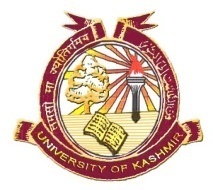 Office of the Dean ResearchNotification for admission to Ph.D/Integrated M.Phil & Ph. D programmes-2020Applications to be submitted online by or before 12-07-2020 are invited from the eligible candidates for admission to:  a.  Ph.D programme  b.  Integrated M.Phil & Ph. D programme in the following disciplines/subjects:-Eligibility for admission to Integrated M.Phil & Ph.D programmes55% marks in aggregate, or its equivalent grade "B" in the UGC 7-point scale or an equivalent grade in a point scale wherever grading system is followed, excluding grace/statutory marks, if any,  in Master's Degree in the concerned subject/allied subject from a recognized university or in any recognized Professional Degree declared equivalent to the Master's Degree by the Equivalence Committee of the University or an equivalent Degree from a foreign educational Institution accredited by an Assessment and Accreditation Agency which is approved, recognized or authorized by an authority, established or incorporated under  law having this mandate or by an Equivalence Committee of the University; or(ii)  Relaxation of 5% of marks from 55% to 50% or equivalent relaxation of grade shall be allowed for the candidates belonging to SC/ST/OBC (non-creamy layer)/ differently abled and other categories of candidates as provided under University Grants Commission (Minimum Standards and Procedure for award of M.Phil/Ph.D Degrees) Regulation-2016.Eligibility for admission to Ph.D ProgrammeThe candidates who have successfully completed M.Phil Degree from the University of Kashmir with grade ‘A’ or ‘B’ or the candidates having been selected to the M.Phil Programme on the basis of entrance test and successfully completed M.Phil degree from any other recognized university, with  at least 55% marks in aggregate or its equivalent grade "B" in the UGC 7-point scale (or an equivalent grade in a point scale where ever grading system is followed) or any other equivalent Degree declared so for the purposes of these Statutes  by the Equivalence Committee of  the University shall be eligible for admission to Ph.D programme. However, a relaxation of 5% of marks from 55% to 50% or equivalent relaxation of grade shall be allowed for the M.Phil pass out candidates belonging to SC/ST/OBC (non-creamy layer)/differently abled and other categories of candidates as provided under University Grants Commission (Minimum Standards and Procedure for award of M.Phil/Ph.D Degrees) Regulation-2016.Dissertations of those scholars who have completed their M.Phil from a UGC recognized universities/institutions other than the University of Kashmir, shall be checked for plagiarism/similarity index before such applicants are considered for admission to Ph.D programme.Procedure for Admission(I)  Eligible candidates shall have to qualify the Entrance Test by securing atleast 50% marks.(II)  Candidates who have qualified UGC NET (including JRF)/CSIR NET (including JRF)/SLET/SET/GATE (valid GATE certificate)/Teacher Fellowship or any other equivalent test declared so by the UGC or have passed M.Phil with least 55% marks or its equivalent grade "B" in the UGC 7-point scale (or an equivalent grade in a point scale wherever grading system is followed) shall be exempted from appearing in the Entrance Test. Entrance Test for Integrated M.Phil & Ph.D programme(I)  There shall be single Entrance Test paper with three parts having the following break up:           (i)  Part -I     General Aptitude with emphasis on logical reasoning, graphical analysis,                               analytical and numerical ability, quantitative comparisons, puzzles etc.           (ii)  Part-(II)   Basic (conventional) questions on core papers.  (iii)  Part (III) Advanced (higher value questions) questions on Core papers.(II) The question paper shall have 100 MCQ's with 1 mark each with no negative marks. Break of questions in the question paper shall be as follows:                        (i)   Part -I        20                         (ii)  Part-(II)     30                        (iii) Part (III)    50Procedure:The candidates who have secured 50% marks in the Entrance Test shall be declared qualified and eligible for selection.The tie in the marks secured by the candidates in the Entrance Test shall be resolved on the basis of the percentage of marks secured by them in their Master's or Equivalent Degree.Any challenge to answer key of the answer paper shall be resolved on the basis of the Statutes/Regulations/Guidelines in vogue in the University of Kashmir to this effect pertaining to the Entrance Test for admission to Master's Courses/ programmes.The list of qualified candidates prepared by the concerned Dean will be forwarded to         Dean Research for approval. After the approval is granted by Dean Research list of the candidates qualifying Entrance Test will be notified by the Dean of the School and made available on the website of the University. The eligible candidate shall approach the prospective supervisors and decide about the broad area in which to pursue the research programme.The candidates having qualified the Entrance Test as well as the candidates exempted from appearing in the Entrance Test, shall be required to appear before the DRC to ascertain (i) student interest (ii) inclination (iii) research aptitude (iv) area of specialization/interest and DRC shall finalize the list of selected candidates and their supervisors.Mere appearance in the list of qualified candidates shall not entitle a candidate to the final selection, if he/she is either found otherwise in-eligible or there is no vacancy available in the Department/Centre/Institute.06. 	Eligibility for joining as part-time scholar:The basic eligibility and admission procedure for in-service candidates joining as part-time research scholars shall be same as applicable to candidates for whole-time admission/registration but in-service candidates joining as part-time scholar shall be open to only:University teachers  with atleast two years of substantive  service;Permanent scientists of nationally recognized institutions with atleast four years of substantive service;Govt. College teachers with at least four years of substantive service;Non-teaching employees of the universities/nationally recognized educational and research institutions with at least four years substantive service; and State/Central Govt. employees with at least 7 years of substantive service.07.	Applicants shall visit University website and submit online applications by clicking Application Form for research programmes-2020 under admission tab upto 12-07-2020. Applicants are also required to deposit non-refundable application fee of Rs.100/- through online mode. In-service candidates are required to mention in the form, date of appointment/Department and Length of Service supported by documentary proof to be uploaded alongwith qualification certificates.08.	Director, IT & SS, University of Kashmir will facilitate the concerned Deans of Schools in downloading the online applications submitted by the candidates. Downloaded applications shall be forwarded to the concerned Heads of Deptts./Directors of Research Centres for screening, and conduct of Entrance Test if required. However, if the number of candidates exempted from the Entrance Test is more than the number of seats available in the Deptt./Centre/discipline, no Entrance Test shall be conducted in the said Deptt./discipline.In view of Covid-19 pandemic, the applicants, after expiry of the last date for submission of online applications, shall submit hard copies of downloaded applications and original certificates for verification in the respective Deptts. for which a notice shall be issued separately.After screening of the application and verification of the eligibility documents by the concerned Deptts, at the first instance, candidates having qualified M.Phil/JRF/NET/SET/GATE & fulfilling other eligibility criteria shown under para 2 (i & ii) above will be considered for admission to the research programmes by the Departmental Research Committees against available seats. Subsequently, position of vacancies will be assessed and if required, Entrance Test conducted. Before conducting Entrance Test, candidates eligible for Entrance Test shall have to deposit Entrance fee for which they will be informed.       By order,                              Sd/-                             Assistant Registrar											Research Copy for information to the: -Dean, Academic Affairs, University of Kashmir, Sgr;Deans of all Schools, University of Kashmir, Sgr;Co-ordinator, Admissions & Competitive Examinations;Heads of Teaching Departments/Co-ordinators of Deptts/different courses, University of Kashmir, Sgr;Directors of various Research Centres/Institutions, University of Kashmir, Sgr;         Director, IT & SS, University of Kashmir. He is requested to have the notification uploaded on the  University website and generate application Form for the candidates on the website;Special Secretary to Vice-Chancellor for kind perusal of the Vice-Chancellor;P. A. to Registrar for information to the Registrar, University of Kashmir, Sgr;File.S.No.Discipline/subject Supervisor available in the Deptt./Centre No. of vacancies available forresearch programmes01.Zoology Zoology CORD320302.Botany Botany CORD190203.Biotechnology Biotechnology Nanotechnology 040804.Biochemistry Biochemistry  Nanotechnology130405.Pharmaceutical Sciences Pharmaceutical Sciences 1206.Home Science Home Science 1607.Food Science & TechnologyFood Science & Technology 0608.Computer ScienceComputer Science0909.Electronics & Instrumentation Technology Electronics & Instrumentation Technology0610.Physics Physics 1011.Chemistry Nanotechnology 0212.Environmental Science Environmental Science1213.Geology Geology 0514.Geo-informatics Geo-informatics0315.Sanskrit Sanskrit CCAS080516.Linguistics Linguistic 0817.a) Management Studies Management Studies 3517.b) Tourism & Travel Management Management Studies 0318.Media Education & Research Centre  Mass Communication & Journalism1119.Sociology Sociology 1120.Islamic Studies Islamic Studies 0221.Social Work Social Work0422.Education Education 0923.Psychology Psychology 05